Notes:To create new page, please click (+) buttonPlease fill total months of experience at the last page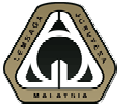 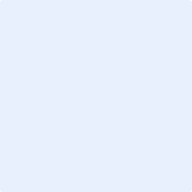 